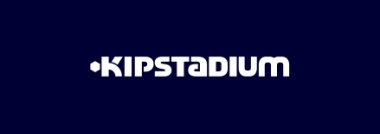 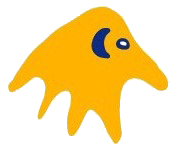 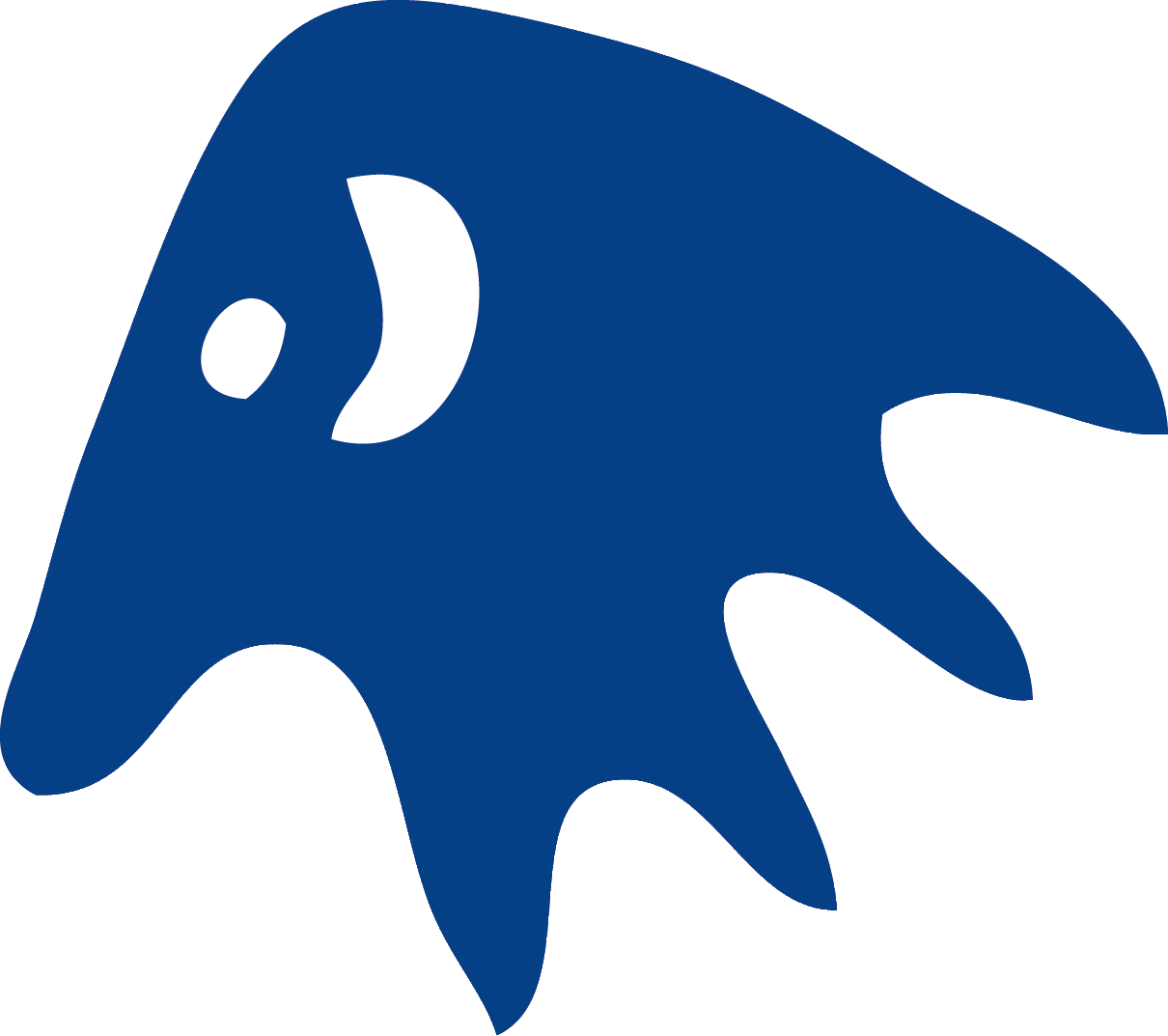 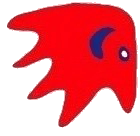 LE MERCREDI 22 NOVEMBRE 20179H30 – 16HAU KIPSTADIUM, 70 RUE DE L’UNION 59200 TOURCOING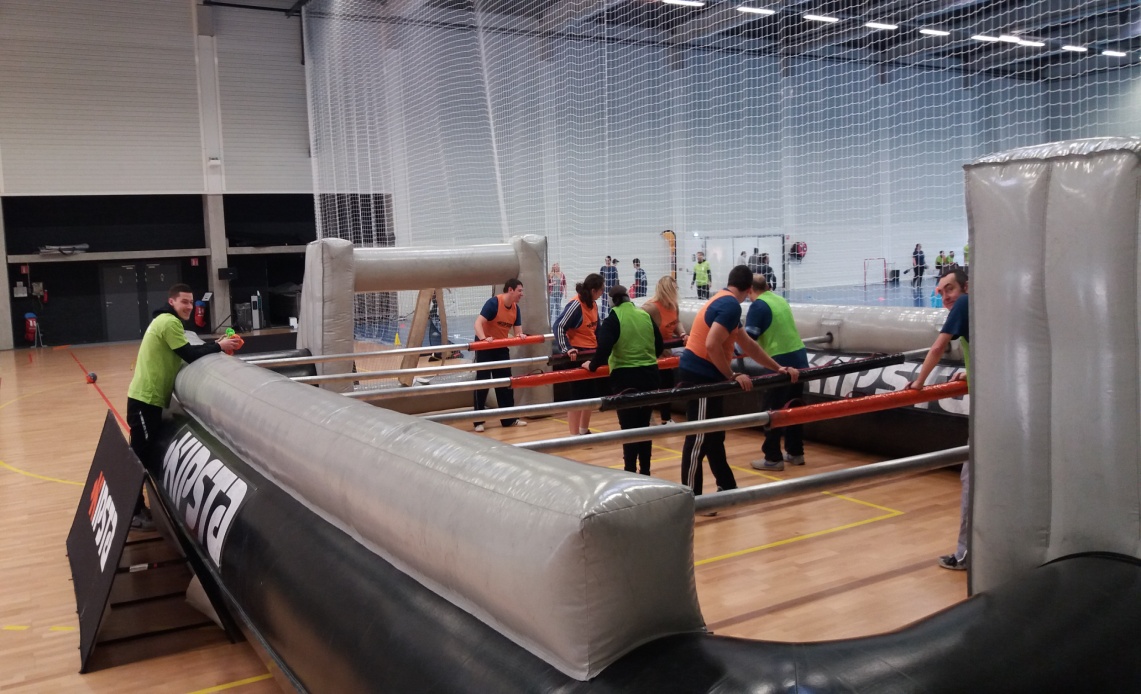 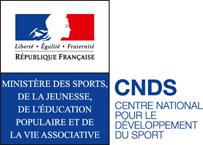 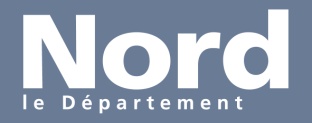 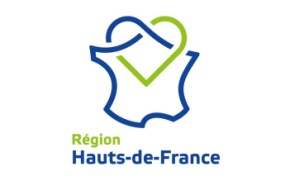 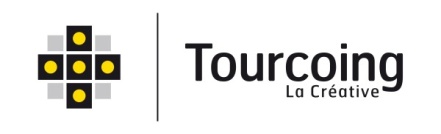 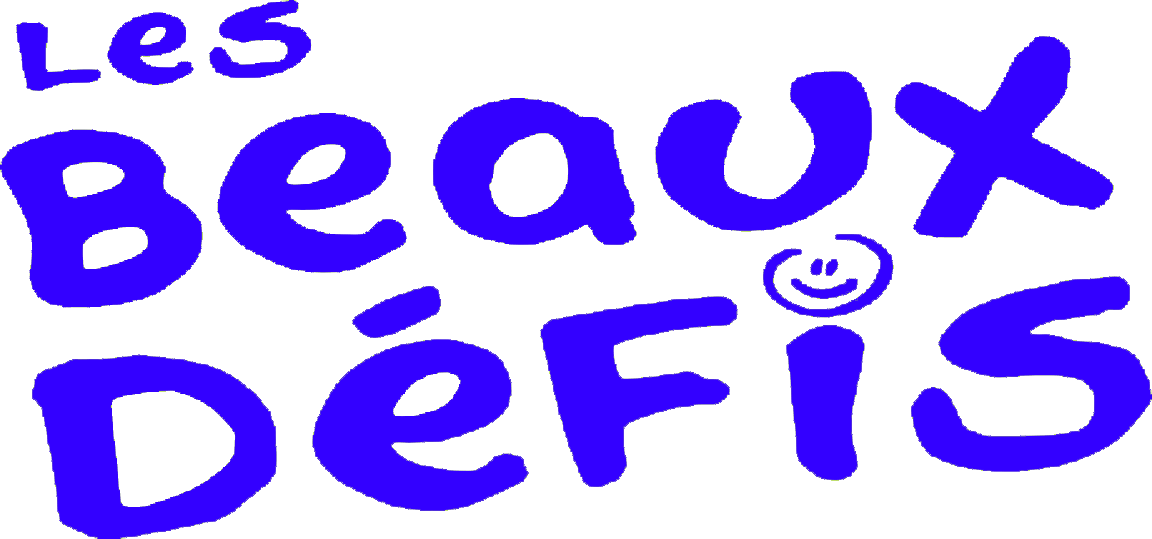 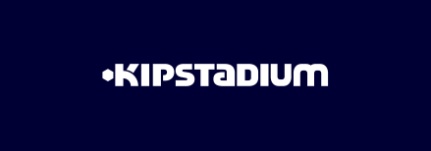 09h30 – 10h30 : Accueil des sportifs et présentation de la journée10h30 – 12h00 : Activités sportives12h00 – 13h30 : Repas 13h30 – 15h15 : Activités sportives15h15 – 15h30 : Remise des diplômes 15h30-16h00 : Clôture de la manifestationCette journée est ouverte aux personnes souffrant d’un handicap psychique ou d’un trouble de la santé mentale, suivies dans une association ou un établissement médico-social et :-  titulaires d’une licence sportive annuelle FFSA,- ou d’un pass’ sportif à 10 euros (+ certificat de non contre-indication à la pratique du sport en cours de validité)Cette rencontre permettra aux sportifs d’explorer et d’éprouver leurs capacités au travers de plusieurs activités sportives adaptées.Pour vous inscrire à cette journée, veuillez renvoyer la fiche d’inscription ci-jointe avant le MERCREDI 15 NOVEMBRE 2017ATTENTION ! Pour des raisons d’organisation, le nombre de places est limité.                        A renvoyer avant le MERCREDI 15 NOVEMBRE 2017 à : Comité Départemental Sport Adapté Nord, 60 rue ravennes 59910 BONDUESFAX : 03.20.03.65.85  ou ffsa59cd@wanadoo.frNOM DU RESPONSABLE : ASSOCIATION / ETABLISSEMENT :N°affiliation :ADRESSE :Téléphone :                                                             Fax : E-mail : Je soussigné(e)___________________________________________________________Accepte d’être photographié(e) et/ou être pris(e) en vidéo par le photographe de l’évènement Beaux Défis Jeux Collectifs du Mercredi 22 Novembre 2017. N’accepte pas d’être photographié(e) et/ou être pris(e) en vidéo par le photographe de l’évènement Beaux Défis Jeux Collectifs du Mercredi 22 Novembre 2017.Ces images peuvent être utilisées sous quelques formes que ce soit (Album de l’évènement, etc.) Je m’engage à  ne pas tenir responsable  le photographe ainsi que les organisateurs et toutes autres personnes agissantes avec sa permission.En signant cet article, je déclare avoir lu les conditions du droit à l’image.Fait à____________									Le______________																					Signature :		KIPSTADIUM70 RUE DE L’UNION59200 TOURCOING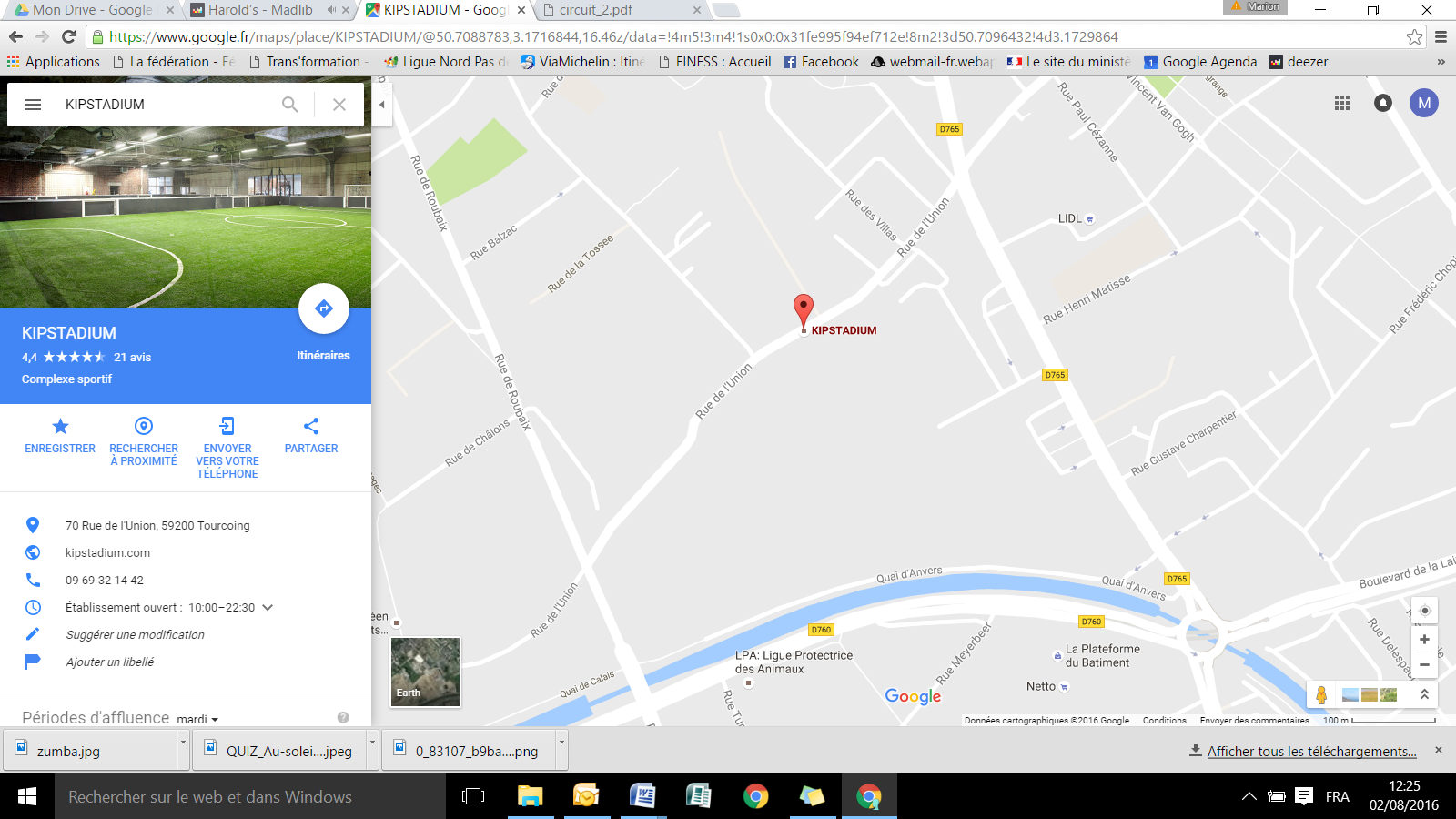 NOMPRENOMDATE NAISSANCESEXEN°LICENCEPass’sportif10 eurosTOTAL A PAYER (chèque à l’ordre du CDSA 59) :TOTAL A PAYER (chèque à l’ordre du CDSA 59) :TOTAL A PAYER (chèque à l’ordre du CDSA 59) :TOTAL A PAYER (chèque à l’ordre du CDSA 59) :TOTAL A PAYER (chèque à l’ordre du CDSA 59) :                   €